Министерство науки и высшего образования РФФГБОУ ВО «УДМУРТСКИЙ ГОСУДАРСТВЕННЫЙ УНИВЕРСИТЕТ»Институт гражданской защитыИНФОРМАЦИОННОЕ ПИСЬМОУважаемые старшеклассники,учащиеся техникумов и колледжей!Приглашаем Вас принять участие в олимпиаде Цифровая электроника (робототехника)25 апреля 2020   начало:  10.00 г. Ижевск, ул. Университетская 1, корпус 6 ауд. 323Мы знаем, что многие из вас интересуются устройством современной цифровой техники и хотели бы заниматься этой увлекательной темой. Эта тема действительно очень интересна и перспективна, и мы в УдГУ хотим помочь тем из вас, кто хотел бы стать профессионалом в цифровой электронике, робототехнике, интернете вещей. Для этого мы проводим олимпиаду «Цифровая электроника (робототехника)» в Институте гражданской защиты УдГУ. Олимпиада бесплатна для участников, в том числе участникам предоставляются аппаратные компоненты для выполнения заданий. Направленность олимпиады:Микроконтроллерная платформа (ARDUINO и NUCLEO)Электрические цепиСенсорыИсполнительные устройстваПрограммированиеУчастников олимпиады мы пригласим стать нашими студентами, чтобы развиваться дальше в этом перспективном и интересном направлении - «Управление в технических системах» (27.03.04, 27.04.04).Для подготовки к олимпиаде в УдГУ (корпус 6 ауд. 323) будут работать Платные подготовительные курсы. Все вопросы по электронной почте: amsiv@mail.ru (с пометкой – Олимпиада)Для участия в Олимпиаде необходимо до 13 апреля 2020 г. направить в оргкомитет регистрационную форму (обязательно!)    на электронный адрес: amsiv@mail.ru (с пометкой – Олимпиада)Информация размещена на официальном сайте ИГЗ http://f-igz.udsu.ru/Формат олимпиады 			– приложение 1.Награждение победителей 		– приложение 2.Регистрационная форма 		– приложение 3.Макет титульного листа		– приложение 4.Контакт: Анатолий Михайлович Сивков -  amsiv@mail.ruПриложение 1Формат  олимпиадыОлимпиада включает в себя защиту проекта (модели, макета), которые могут найти применение в быту, в производственной и иных сферах человеческой деятельности, и направлены на повышение безопасности жизнедеятельности человека, улучшение среды обитания, улучшение окружающей среды и состояния здоровья человека.Изделие (модель, макет), может быть выполнено из любых материалов или комбинаций материалов.Проект может быть выполнен одним лицом или группой лиц. Количество лиц, участвующих в проекте, должно соответствовать сложности проекта и объёму выполняемых работ. Завышение количества лиц, участвующих в проекте, снижает ценность проекта.Проект должен быть выполнен соискателем (соискателями), содержать элементы новизны, оригинальности. При изготовлении могут быть использованы покупные или заказные узлы или детали, если их невозможно изготовить самостоятельно.Описательная часть не должна превышать 3 страниц формата А4, включая титульный. Шрифт – Times New Roman, размер – 12 пт, межстрочный интервал – 1,5. Поля: левое – 25 мм, правое – 10 мм, верхнее и нижнее – 20 мм. Допустимо рукописное оформление отдельных фрагментов. Чертежи и схемы могут быть выполнены на отдельных листах и оформляться как приложения. Вся письменная часть проекта подшивается в одну папку.Критерии оценки1. Социальная и практическая значимость изделия.2. Оригинальность, новизна идеи.3. Соответствие исполнения заявленным качествам.4. Владение участником материалом в рамках проекта, знание технологии изготовления и применения изделия.Каждый параметр оценивается по следующей методике:если названное качество отсутствует – 0 баллов;если названное качество имеет место – 1 балл;если названное качество присутствует в превосходной степени – 2 балла.При выявлении обстоятельств, не предусмотренных настоящими критериями, с общего согласия членов жюри может быть введён дополнительный показатель и оценѐн по той же методике.Приложение 2 Награждение победителейПриложение 3 Регистрационная форма Приложение 4 Муниципальное бюджетное общеобразовательное учреждение«Средняя общеобразовательная школа №  »ПРОЕКТМАКЕТ  УПРАВЛЯЕМОЙ  ПЛАТФОРМЫ   Выполнил: Матвеев Иван Иванович, ученик 11а класса Консультант:Иванов Виталий Анатольевич, преподаватель школыг. Ижевск, Россия matveev@mail.ruIМестоARDUINO UNO R3Макетная плата, провода, резисторы, светодиоды, громкоговоритель, цифровой индикатор, датчики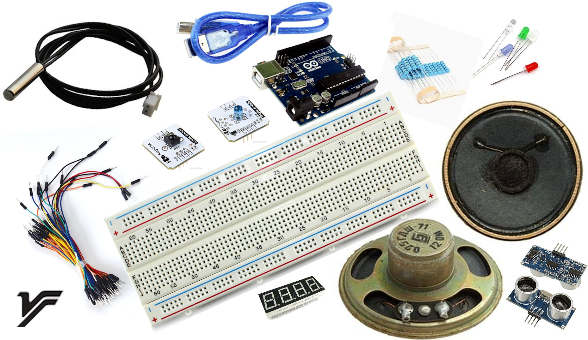 IIМестоARDUINO UNO R3Макетная плата, провода, резисторы, светодиоды, громкоговоритель, цифровой индикатор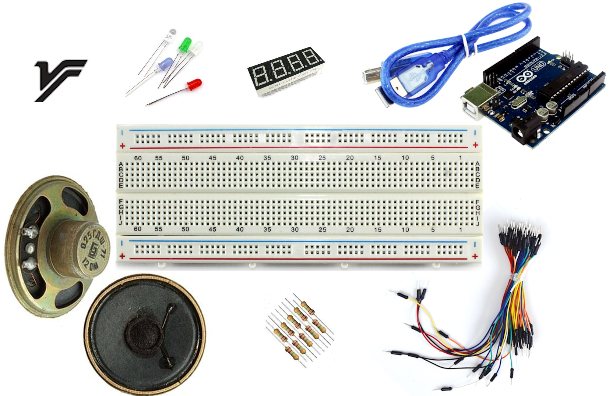 IIIМестоARDUINO UNO R3Макетная плата, провода, резисторы, светодиоды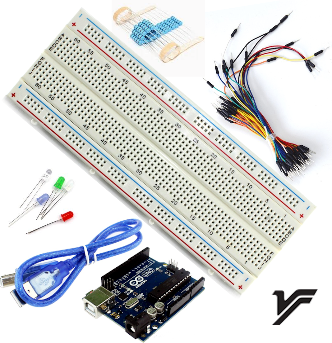 Все участникиЭлектронная игрушкаФ.И.О.Дата рожденияШкола / КлассЭлектронный адресТелефон1.2.